Yeovil Community Church  - Summer 2021 - Creative IdeasWeek 1 – CreationMake a picture ordering the days in which God created the world                                	Using the play dough create an animal or plant. Here is a recipe												Best Ever No-Cook Play Dough Recipe! - The Imagination Tree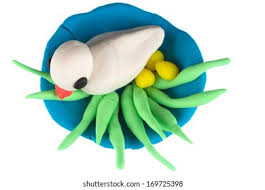 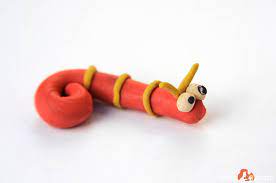 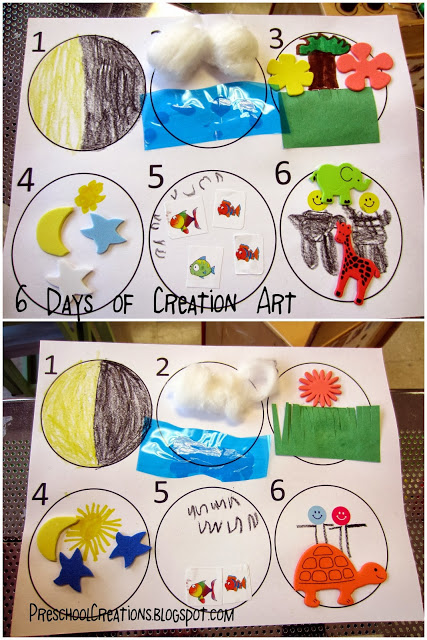 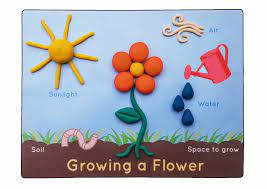 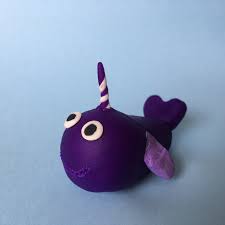 God Created the World				Day 1						     Day 2						Day 3Extra Ideas for you to try at homeRe tell the creation story by using Lego to make the world 			Make a paper chain with a  different day of creation on each pieceand everything in it such as plants, birds animals and people. 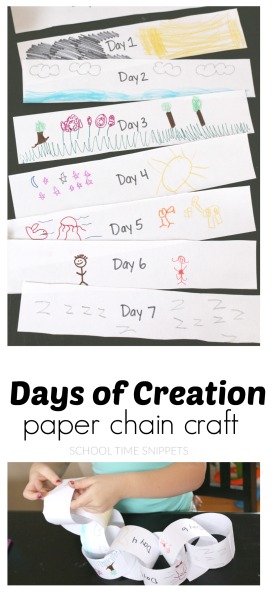 You could make a little film on a mobile phone.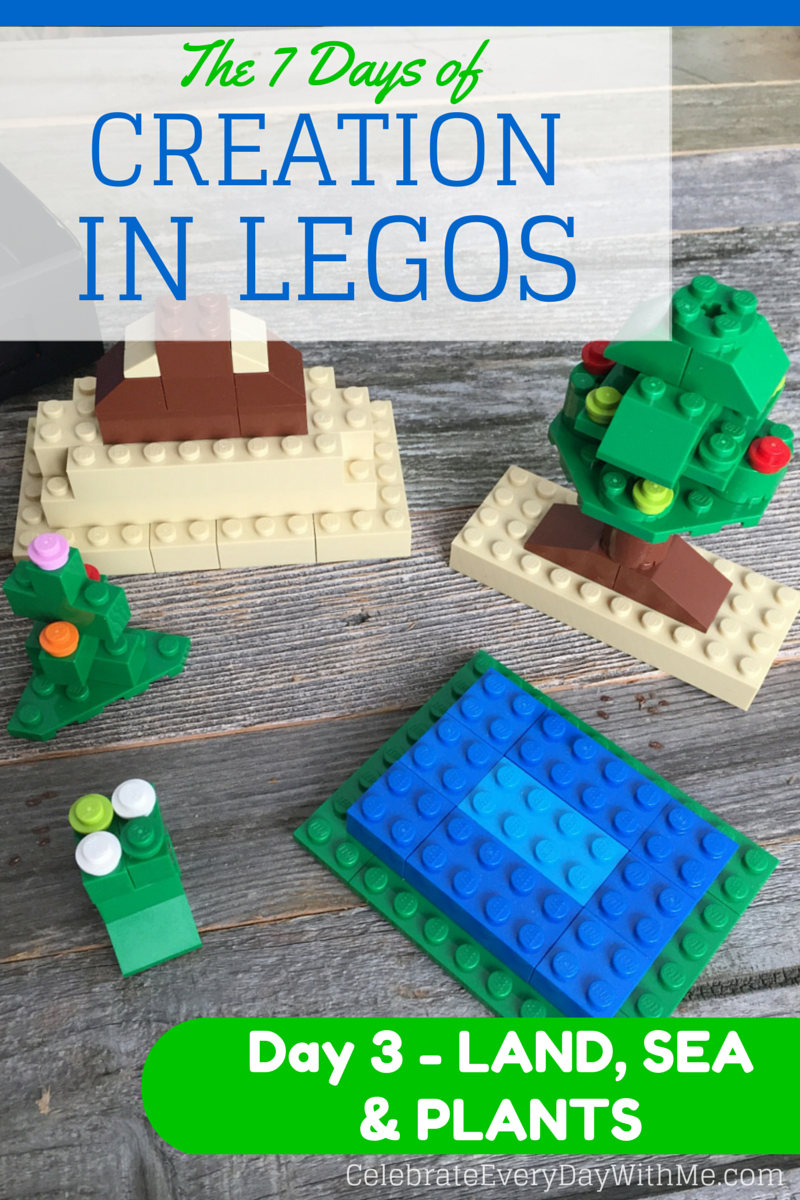 